รายงานผลการดำเนินงาน ตัวชี้วัด ED 7 การรายงานผลความยั่งยืนSustainability reportภาพประกอบ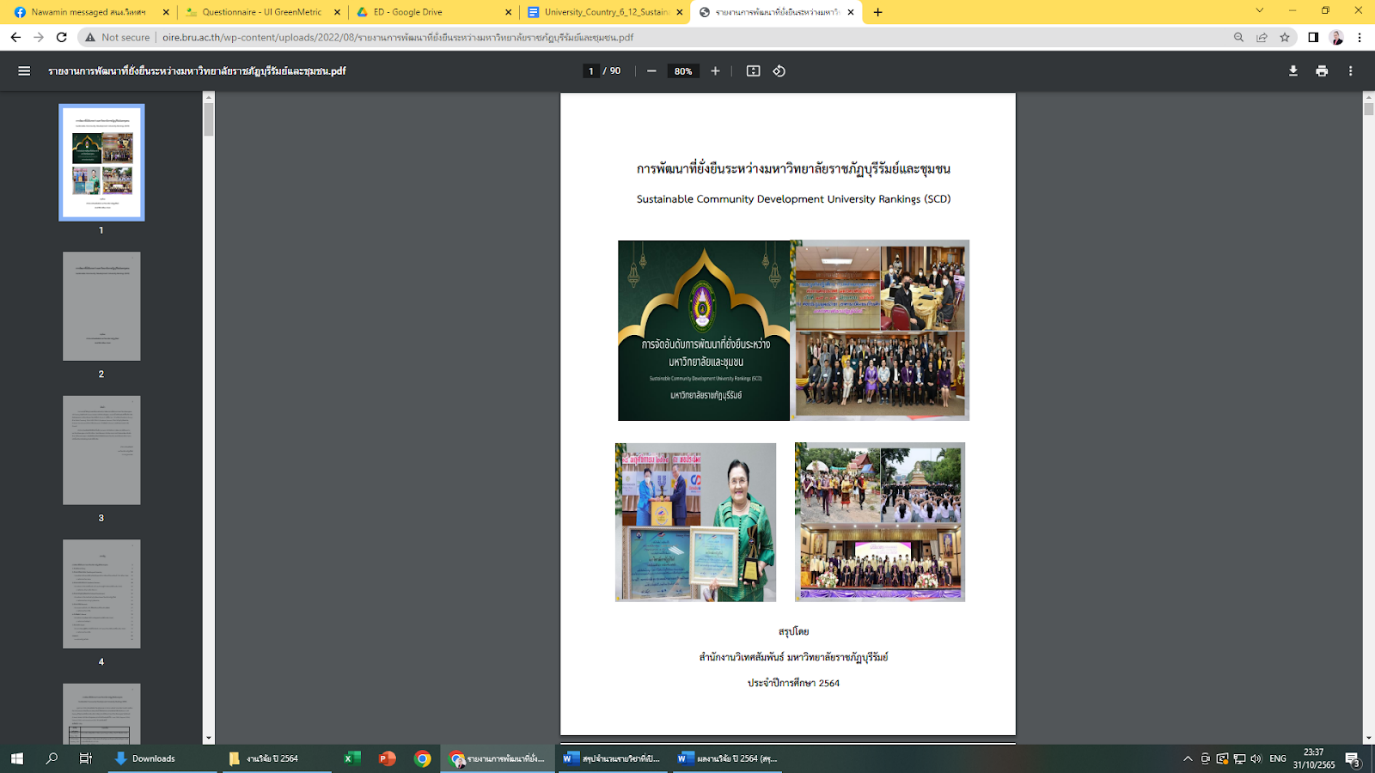 ที่โครงการผลการดำเนินงานLink/หลักฐาน1.โครงการ การจัดอันดับมหาวิทยาลัย Rankingมหาวิทยาลัยราชภัฏบุรีรัมย์ ได้รับนโยบาย และกำหนดทิศทางโดยการยกระดับมาตราฐานมหาวิทยาลัย ให้มีความเป็นสากลจึงได้ มอบหมายให้ทางสำนักงานวิเทศสัมพันธ์ ประสานรวบรวมข้อมูล ในการจัดอันอันดับมหาลัยวิทยาลัย  Ranking เพื่อให้เป็นมาตราฐานและยกระดับมหาวิทยาลัย โดยเน้นตามยุทธศาสตร์  พันธกิจ และนโนบายของมหาวิทยาลัย เพื่อเป็นสถาบันอุดมศึกษาที่มุ่งพัฒนาชุมชนเชิงพื้นที่ให้เป็นแหล่งเรียนรู้ ด้วยการถ่ายทอดความรู้และเทคโนโลยี สร้างความเข้มแข็งให้แก่ชุมชนและสังคม ซึ่งจะนำไปสู่การพัฒนาที่ยั่งยืนของท้องถิ่นและภูมิภาค http://oire.bru.ac.thรายงานรูปเล่ม